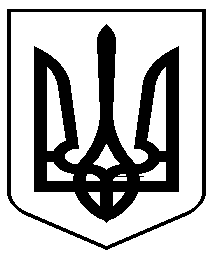 УкраїнаЧОРНОМОРСЬКИЙ   МІСЬКИЙ  ГОЛОВАР О З П О Р Я Д Ж Е Н Н Я     09.06.2023                                                              87-кПро звільненняКсенії ЧЕГАРИНСЬКОЇМіський голова							Василь ГУЛЯЄВЗ розпорядженням ознайомлена :ЧЕГАРИНСЬКУКсеніюІванівну-ЗВІЛЬНИТИ 30 червня 2023 року з посади заступника начальника управління – начальника відділу дошкільної, загальної середньої та позашкільної освіти управління освіти Чорноморської міської ради Одеського району Одеської області за власним бажанням, ст. 38 КЗпП України.Управлінню освіти Чорноморської міської ради Одеського району Одеської області виплатити компенсацію за 60 календарних днів невикористаної відпустки.Підстава : заява Чегаринської К.І., ст. 38 КЗпП України, ст.24 Закону України „ Про відпустки”.